ANNEXURE – Service Details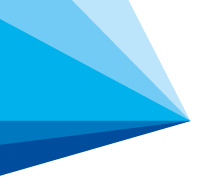 MANAGED NEXT GENERATION FIREWALL 
Application Form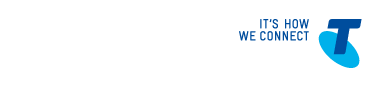 Send a signed and completed copy to your Telstra Representative.Company Name is the legal entity under which the service will be registered.  In this Application Form, references to "you", "I" or “us” refer to the Company.ACN / ABN is Australian Company Number or Australian Business Number.Trading / Business Name is not a legal entity but is the name under which your business trades.Contact Name is the person representing the Customer for billing and contract administration.Technical Contact Name is the person representing the Customer who will be responsible for the technical aspects of the service, that is, your authorised representative for the service.You must notify Telstra of any changes to your Contact Details. CUSTOMER DETAILSContact DetailsTechnical Contact DetailsThe Managed Next Generation Firewall Bundle service provides management of a bundle of security services, is further described in, and is governed by this Application Form and the Managed Security Services section of Our Customer Terms.You must take the service for either 24 or 36 month Service Terms. An Early Termination Charge may apply if the service is cancelled before expiry of the minimum term. See Our Customer Terms and Annexure for full details of the Service Charges.SERVICE DETAILSManaged Next Generation Firewall bundleThe Managed Next Genertion Firewall bundle and applicable pricing is described in further detail in Annexure  to this Application Form.Term of this Application FormThe term of this Application Form commences on date we accept this Application Form from you and continues for the longest running Service Term in the Annexure to this Application Form. Please indicate whether you require a new Telstra Account or have an existing Telstra Account.If you have an existing Telstra Account, you may include a Billing Reference ID. This should be 16 alphanumeric characters in length and will identify bills for your service if the same Account No. is used for multiple services.BILLING DETAILS New Account		OR		 Bill Services to existing AccountFor New Accounts, please specify the address you want your bill sent to and bill frequency:If you have an existing Telstra Account, please specify your Account / Customer Identification Number (CIDN), Full National Number (FNN), Billing Reference ID and Billing Aggregator No (if applicable):Our Customer Terms means the Standard Form of Agreement formulated by Telstra for the purposes of Part 23 of the Telecommunications Act 1997 (Cth), as amended by us from time to time.You may view Our Customer Terms at telstra.com.au/customer-terms or obtain a copy from Telstra. If you require information about detrimental changes to Our Customer Terms before they take effect, it will be available on the above website.Privacy
Telstra’s Privacy Statement sets out Telstra’s privacy policy which describes how Telstra and its related companies will manage your and anyone else’s personal information and other customer information (such as the purposes and circumstances of its collection, use and disclosure of that information, including for marketing and in relation to transfers to overseas recipients), rights to access and correct that information and how to complain about breaches of the Privacy Act 1988; and Telstra’s credit reporting policy, which provides equivalent details regarding how Telstra and its related companies manage credit-related information and about access and correction rights in relation to that information and how to complain about breaches of credit reporting requirements under the Privacy Act 1988.Personnel means a person’s officers, employees, agents, contractors and sub-contractors.YOUR APPLICATIONI apply for the service(s) described in this Application Form and acknowledge that if my application is accepted it will be provided on the terms and conditions set out in this Application Form, Our Customer Terms and, if applicable, my separate agreement with Telstra. If there is an inconsistency between this Application Form, Our Customer Terms and my separate agreement with Telstra, this Application Form takes precedence to the extent of that inconsistency.I acknowledge that I have received, or have had the opportunity to review, a copy of Our Customer Terms.PrivacyI agree, and will ensure that our Personnel, any of our related bodies corporate and their Personnel, and any individuals who receive services detailed within this Application Form or whose information is disclosed to Telstra in connection with this Application Form are aware, that we may use and disclose information about you and each of them in accordance with Telstra’s “Privacy Statement” available at telstra.com.au/privacy/privacy-statement.I agree to Telstra and its related companies collecting, using and disclosing personal information as described in the Privacy Statement.I agree that Telstra may also, subject to the Privacy Act 1988:
disclose information about me and this application (including information contained in any application for additional services and information about the conduct of my account) to a credit reporting body to obtain credit reporting information about me and to another credit provider or a debt collection agent to collect overdue payments relating to credit owed by me and to notify defaults by me; andobtain and use information about my creditworthiness (including consumer credit reporting information or a commercial credit report) from a credit reporting body or other business that reports on creditworthiness or from a credit provider to assess any application for services or to collect any overdue payments.Important information about credit reporting: I acknowledge that I should read important information about credit reporting available on Telstra’s website at http://telstra.com.au/privacy/important-information-about-credit/. This includes details about the credit reporting bodies that Telstra deals with, the kinds of information that Telstra may give to those bodies about me (such as about certain overdue payments), how they may use and disclose it and those bodies’ policies regarding its management. It also includes details about my access, correction and complaint rights regarding credit-related personal information and my rights to prevent its use in certain circumstances, such as if I am a victim of identity fraud. A copy of this information is also available from Telstra on request.SIGNED by me, for and on behalf of the Customer as its authorised representative:
Service Number (add additional rows if required)Site name or addressVendorAppliance Model NumberService Term(24 or 36 mths)Service TierService TierConfig-urationConfig-urationOn-board content security(On box)On-board content security(On box)On-board content security(On box)Internet Protection ServiceInternet Protection ServiceInternet Protection ServicePrice (per month ex GST)Service Number (add additional rows if required)Site name or addressVendorAppliance Model NumberService Term(24 or 36 mths)Enhanced (Y/N)Enhanced Plus (Y/N0Single device (Y/N)High Availability (Y/N)Web and email] *Y/N)Web onlyWeb and email and DLP (Y/N)Web only  (No seats)Email onlu (No seats)Email and Web (No seats)Price (per month ex GST)12345